  1.  Check service information to determine what the customer concern would be if the	     evaporator drain was clogged.  ____________________________________________	__________________________________________________________________	__________________________________________________________________  2.  Check service information and determine the location of the evaporator drain (describe 	     the location).  __________________________________________________________	__________________________________________________________________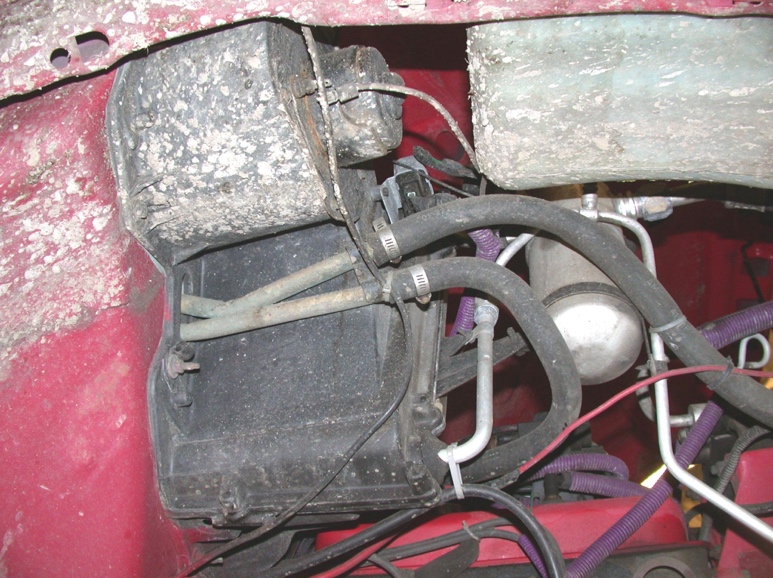   3.  Inspect the drain.  Was it clogged?  Yes      No   4.  Based on the inspection, what is the needed action? ____________________________		____________________________________________________________________